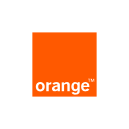 Vec: Bezplatné zavedenie optickej linky umožňujúcej používanie služieb Orange DomaVážení zástupcovia vlastníkov bytov, domoví dôverníci,aj vo Vašom dome môže spoločnosť Orange Slovensko, a.s., bezplatne na vlastné náklady zaviesť optickú linku. Tá obyvateľom v prípade záujmu následne umožní používanie moderných internetových, televíznych či telefónnych služieb cez optickú sieť. Takáto inštalácia si však, ako dobre viete, vyžaduje súhlas majiteľa nehnuteľnosti alebo nadpolovičnej väčšiny spolumajiteľov. V záujme čo najrýchlejšieho zavedenia optickej linky do Vášho domu si Vás dovoľujeme požiadať o prednesenie tohto návrhu na odsúhlasenie. Súhlas sa týka len bezplatnej inštalácie rozvodov, jeho udelením sa nezaväzujete k objednávke žiadnych služieb.Optická infraštruktúra predstavuje modernú a progresívnu technológiu, ktorej životnosť je niekoľko desaťročí. Jej inštalácia vo Vašom dome zvýši hodnotu vašej nehnuteľnosti a umožní využívať jedinečné výhody služieb Orange Doma:FiberNet – mimoriadne stabilný internet s rýchlosťou svetla, ktorý umožňuje surfovať rýchlosťou až neuveriteľných 250 Mbit/s a bez akýchkoľvek dátových obmedzení;FiberTV – digitálna televízia so širokou ponukou TV staníc, ktorá dokáže nielen nahradiť klasickú káblovú televíziu, ale prináša aj nové funkcie a možnosti. K dispozícii s ňou je 31-dňový TV archív vybraných TV staníc, možnosť nahrávať a ukladať si svoje nahrávky, ďalej Obrazová mozaika, Elektronický programový sprievodca, domáca videopožičovňa, možnosť zoradiť si stanice podľa vlastného želania, funkcia Zastavenie a pretočenia obrazu či televízne stanice vo vysokom rozlíšení aj v 3D kvalite;FiberTel – umožňuje bezplatné neobmedzené volania medzi účastníkmi služby a každý mesiac môžete využívať aj voľné minúty na volania do mobilných a ostatných pevných sietí na Slovensku. Vybraný program FiberTelu získava zákazník k službám FiberNet a FiberTV bez aktivačného a mesačného poplatku.Vaše písomné vyjadrenie – vyplnenú spodnú časť tohto listu – nám, prosím, pošlite e-mailom na adresu suhlas.FTTH@orange.sk alebo poštou na adresu Orange Slovensko, a.s., ITN-PBA Bratislava, Metodova 8, 821 08 Bratislava.S pozdravom      Orange Slovensko, a.s.Vybavuje: 						Kontakt:
Vyjadrenie k prípojke Orange DomaS inštaláciou optickej linky v bytovom dome na ulici ............................................. č..................... v..................................rozhodnutím na schôdzi vlastníkov bytov konanej dňa .....................................SÚHLASÍME – NESÚHLASÍME.Meno: ......................................................................... 	Podpis: ....................................................................................Kontakt: .....................................................................	Dom v správe: .........................................................................